Tisková zprávaMasaryk před premiérou představuje ukázku z blázinceNový snímek režiséra Julia Ševčíka MASARYK, věnovaný jednomu životnímu období  diplomata a politika Jana Masaryka  bude mít slavnostní premiéru již tento týden, 1.3. v kinech Lucerna a Světozor. Do široké distribuce vstoupí do kin 9. března 2017.Film se odehrává v několika časových i tematických rovinách. Masaryk se po Mnichovu uchyluje do ústraní psychiatrické léčebny v New Jersey, kde se snaží vyrovnat s politickým selháním. V ukázce jsou vidět i speciální povlaky na vany, které bránily pacientovi, aby se ublížil. Plachty na vany se musely nechávat speciálně ušít. Ukázku najdete zde:https://www.youtube.com/watch?v=zArJ54aYong 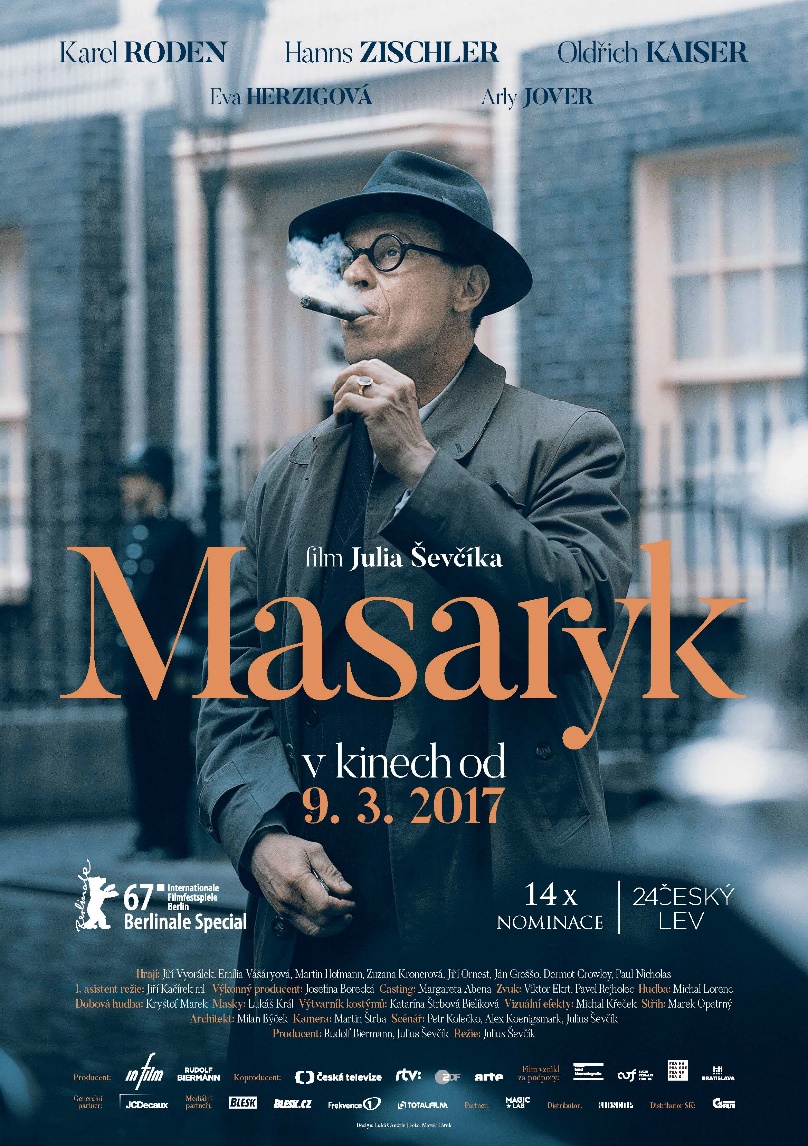 Masarykovým terapeutem je dr. Stein. „V této době byl německý doktor politicky nevyzpytatelný,“ popisuje vztah Masaryka a lékaře herec Hanns Zischler. „Dr. Stein se nijak nesnaží být sdílný ohledně své osobní situace. A jeho plachost a  možná i ochrana sebe sama má za následek zajímavý vztah mezi nimi.V průběhu filmu se  tento vztah proměňuje. „Myslím, že jeden ze zajímavých momentů ve scénáři je právě jejich osobní vztah, který se projeví ve správný čas, kdy už to není jen pacient a doktor. V některých ohledech se skutečně sblíží, i když bez toho, aby se stali přáteli. Mohou se ale jeden na druhého spolehnout.  Takže nastává takové tiché porozumění v životní situaci těchto pánů. A pokud dokážete porozumět někomu, kdo je v těžké politické a psychické situaci, dokážete porozumět takřka všemu. To se může hodit,“ říká herec Hanns Zischler, který byl za roli dr. Steina nominován na Českého lva. Německý herec a spisovatel, který má zkušenosti i z hollywoodskými produkcemi a točil například i se Stevenem Spielbergem, zná velmi dobře Prahu, kterou navštěvoval od 70. let a také českou historii, takže osobnosti masarykovského rodu mu byly velmi dobře známé.Česko-slovenský film Masaryk vznikl v produkci společnosti IN Film a Rudolfa Biermanna. Koproducentem filmu  je Česká televize, dalšími koproducenty jsou  RTVS: Rozhlas a televízia Slovenska a ZDF / Arte. Vznik filmu podpořil: Státní fond kinematografie a slovenský Audiovizuálny fond. Distributorem filmu  Masaryk v ČR je společnost Bioscop, na Slovensku společnost Garfield Film. Kostýmy a rekvizity pro film zapůjčilo Barrandov Studio a.s. – fundus – půjčovna kostýmů a rekvizit.Na níže uvedeném linku vám také nabízíme videa a režisérem a scenáristou o filmu Masaryk. Dále fotky z filmu, teaser, trailer i ukázky z filmu. Vše  najdete zde:ftp://FTP_BIO_READ-ONLY:7u6ethuF@ftp.aqs.cz/FTP_BIOSCOP_READ-ONLYadresa: ftp.aqs.czjméno: FTP_BIO_READ-ONLYheslo: 7u6ethuFadresář: FTP_BIOSCOP_READ-ONLY